VWA Themenangebot Schwerpunkt Nachhaltigkeit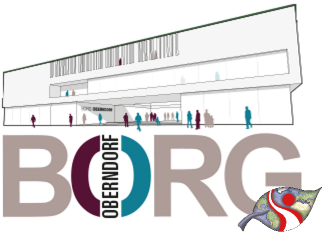 Um unserem Schulschwerpunkt auch hinsichtlich der Vorwissenschaftlichen Arbeiten auszubauen, hier einige Themenvorschläge (Arbeitstitel!) - natürlich beliebig erweiterbar - zu Themen der Nachhaltigkeit. Eingrenzung der vorgeschlagenen Themen bzw. regionale (Beispielregionen/-produkte o.ä.) oder inhaltliche Schwerpunktsetzungen sind natürlich möglich und erwünscht! Auch andere als die deutsche Sprache sind denkbar ;).Thema/ArbeitstitelSchülerInBetreuungEntwicklungszusammenarbeit statt Entwicklungshilfe (möglich anhand unterschiedlicher regionaler Beispiele)Mode: Rassismus, Sexismus und Arbeitsrechte Ziele für eine nachhaltige Entwicklung (SDG - Sustainable Develpment Goals) für eine bessere WeltFairer Handel: Ein Rezept für nachhaltige Entwicklung?Rohstoffe: Zwischen Ausbeutung und ReichtumRohstoffe: Endliche Vorkommen und KreislaufwirtschaftGütesiegel: Nahrungsmittel nachhaltig kaufenGütesiegel: Kleidung nachhaltig kaufenGreen IT Migration - Die Erde war und ist ein WanderungsplanetMigration aktuell: Vor- und Nachteile aus Sicht der EinwanderungsländerMigration aktuell: Vor- und Nachteile aus Sicht der AuswanderungsländerCorporate Social Responsibility: Feigenblatt oder echtes Engagement zur Nachhaltigkeit?EU-Initiativen für eine Nachhaltige Entwicklung und ihre Umsetzung in (... beliebiges Land einsetzen)Nachhaltige Entwicklung: Global und LOKAL - Initiativen aus der Region (xy, z.B. Flachgau/Oberndorf)Alternative Wirtschaftsmodelle (Gemeinwohlökonomie, Postwachstumsökonomie)Globalisierung: Auswirkungen auf lokale Märkte (Region/Land und Maßstab beliebig wählbar, z.B. Flachgau/Salzburg/Österreich oder Bangladesch/Uganda/...)Regionalisierung als Antwort auf eine globalisierte WeltLebensmittelverschwendungBienensterben: Ursachen und AuswirkungenDer Klimawandel und seine Auswirkungen in meinem Lebensumfeld/im Flachgau/Österreich/Europa